Youth Registration FormAAW Annual International SymposiumJune 1-4, 2023Kentucky Exposition Center 937 Phillips Ln Louisville, KY 40209Thank you for sponsoring a youth at our Symposium. The sponsorship includes volunteering in the Youth Room for one shift for each youth you sponsor. As a sponsor you will assist the instructor during the rotation by observing, coaching and otherwise supporting the goal to provide excellent, safe and effective hands-on training to participating youth.  Please go to our website www.woodturner.org to sign up to volunteer. Have fun!!Registered youth (10 - 18 years old)Full registration when accompanied by fully registered adult sponsorTransportation, meals, and hotel are at the expense of the accompanying sponsor Celebration Dinner tickets may be purchased separately Registration includes a one year Online membershipReturn this completed form to jane@woodturner.org for registrationYouth information (please print clearly):Last name ___________________________________________First name ___________________________________________Birth date ____________________________________________Address ____________________________________________________________City _____________________________ State ______Zip____________________Home phone (parent or guardian) (_____) ________________________________How did you find out about the AAW? _______________________________________________Name of local chapter (if you belong to one) __________________________________________Youth email (print clearly) _________________________________________________________Email (parent or guardian) (print clearly) _____________________________________________Contact in case of emergency ______________________________________________________Tee Shirt size: Youth____Adult____(circle one) Size: S  M  L  XL (circle one)Registered adult accompanying youth:Last name ___________________________________________First name ___________________________________________Address ____________________________________________________________City _____________________________ State ______Zip____________________Home phone (_____) ______________________________________Email _________________________________________________Relationship to youth_____________________________________The undersigned accompanying adult, agrees that he/she will accept full responsibility for the transportation, meals, housing, supervision, actions, and care of the above registered youth.Signed: __________________________________________Date_______________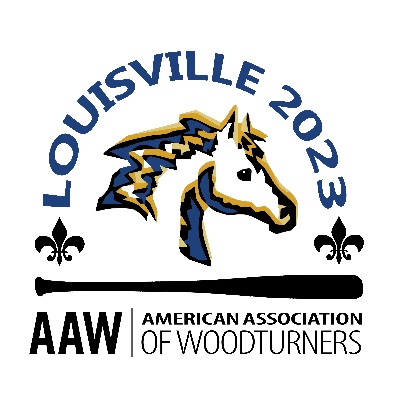 